Early Learning Hub of Clackamas County Governance Council 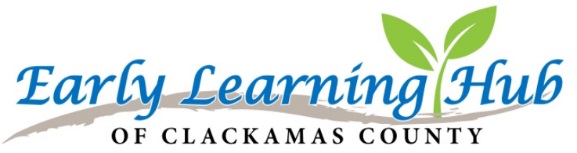 Meeting minutesDecember 10, 2019, 8:30-10:30Clackamas County DSB, 150 Beavercreek Rd, Oregon City, Room #115TimeTopicNotes8:30-8:45Welcome and sharingQuorum established at 8:30 AMMembers present:  Bridget Dazey, Carol Moore, Julie Aalbers, Sophia Butler, Amy Corbett, Donalda Dodson, Pat Duke, Brenda Durbin, Darcee Kilsdonk, Denise Glascock, Chelsea Hamilton, Candice Henkin, Beth Kersens, Peg King, Mary RumbaughThe council began reading the deliverable documents8:45-9:45Sector planning updates Deliverable Review Process- ELDSector Plan Deliverables review Annette provided an overview of the Sector Planning Process, the deliverables, the ELD review process and timeline.The council broke into small groups led by Carol, Bridget and Darcee.  The small groups worked through the 3 deliverables and noted required edits and suggestions.  Each group shared the areas that stood out most for revision.  Annette/ Elizabeth/ Chelsea will consider all the feedback and suggestions and made edits as time allows.Bridget made a motion to approve the ECE Sector Plan developed by the Regional Stewardship committee.Donalda seconded.Motion Approved unanimously.9:45-10Bylaws committee UpdateRod made initial edits to the current bylaws and send them to the group.  Committee will meet 12/12 to made additional revision and give an update at the 1/14/20 Governance meting10-10:20Role of Governance CouncilCarol asked the group to consider the role of the Governance council- Advisory vs a working council.  Several members shared their thoughts.   We will discuss further as we look at the bylaws recommendations. The group wants to better articulate the role and responsibilities of council members.April Sliker, who had joined the Governance Council has not attended meetings and has been unresponsive to communication regarding participation on the council and this has created a vacancy.  We now have 3 openings on the Governance council, including at least one parent representative.10:20-10:30Future Agenda itemsBylaws updateSector Plan updateUpdate from Washington County about Family connects HV pilot and coordinated referral system.Next MeetingJanuary 14- 8:30-10:30 AMThe group thanked Bridget for her service as co-chair for the last 3 years!  Sophia Butler will begin as the new co-chair in January, 2020.